Registration Form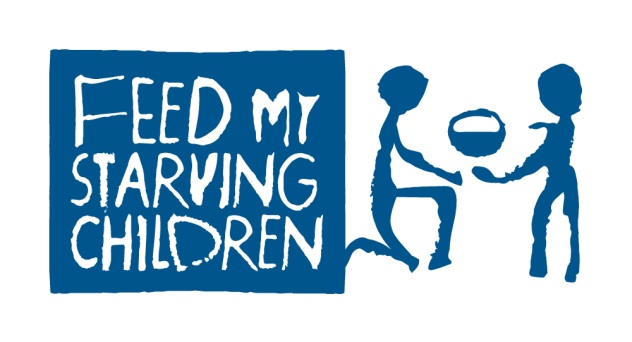 Monday, February 15, 20169:30-11:30 am  OR12:00-2:00 pm OR2:30-4:30 pmTroop #: 			Troop Leader Name(s), Email Address(es) and Phone Number(s):We will be accepting registrations at the December, January and February leader meetings. You may also email this information to Jeannine Zahn at jzahn@frontiernet.net.Call with any questions(952) 953-0918 or (612) 518-5182First and last names of girls participating:Preferred time:First and last names of adults participating:Preferred time: